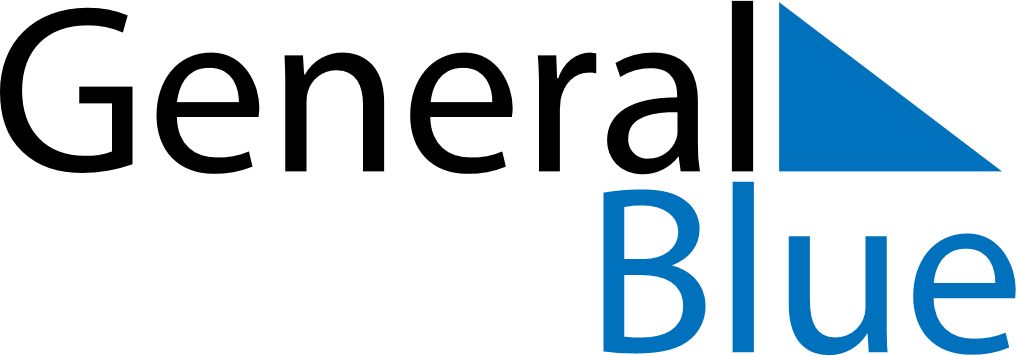 March 2027March 2027March 2027AlbaniaAlbaniaSundayMondayTuesdayWednesdayThursdayFridaySaturday123456League of Lezhë day78910111213Teacher’s DayMother’s DayEnd of Ramadan (Eid al-Fitr)14151617181920Summer DaySummer Day (substitute day)21222324252627Sultan Nevruz’s Day28293031Catholic EasterCatholic Easter